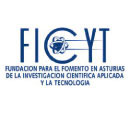 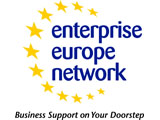 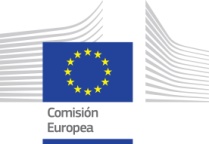 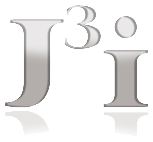 “LAS CLAVES DE ÉXITO PARA FINANCIAR TU INNOVACION”SESIÓN INFORMATIVA OPORTUNIDADES DE FINANCIACIÓN EUROPEA; – presentación de servicio gratuito de validación de ideas de proyectos de i+d+i                                                           5 de Julio 2017. OviedoInscripción al evento: enviar correo electrónico a: gema.martin@inspiralia.comAGENDAAGENDAAGENDA9:30Introducción y bienvenida FICYT/INSPIRALIA/J3i9.35Presentación de los servicios de GALACTEA-PLUS  (Enterprise Europe Network)  a las empresasFICYT9: 50Herramientas de financiación de la innovación  para PYMES a nivel Europeo: Instrumento PYME y otras herramientas de interés en el marco del H2020 (Fast track to Innovation).INSPIRALIA 10: 30  ¿Cuáles son las claves de éxito? Proceso de validación y selección de la idea. INSPIRALIA 10,50 Pausa café 11.05Presentación CASOS DE ÉXITO H2020 de entidades asturianas de distintos sectores industriales ASTRACIME; BETA GROUP ;ASINCARBETA GROUPASTRACIMEASINCAR11.35Convocatorias y oportunidades de participación específica disponibles en  2017  y novedades esperadas de cara a 2018 INSPIRALIA 11,55Presentación programas de ayudas del Principado de Asturias para la presentación de propuestas internacionales de I+D+i.FICYT12.15Q&A y clausuraINSPIRALIA/FICYT/J3I         12,30 15.00Sesión de validación de conceptos /Ideas para SME Instrument/ LEIT  gratuitas ( Citas establecidas) Citas pre-establecidas para validación de proyectos potenciales del sector. Nombre entidad/empresa:Nombre persona participante: Correo electrónico: Teléfono de contacto: Inscripción en sesión de validación SI/NO Horario de preferencia: 